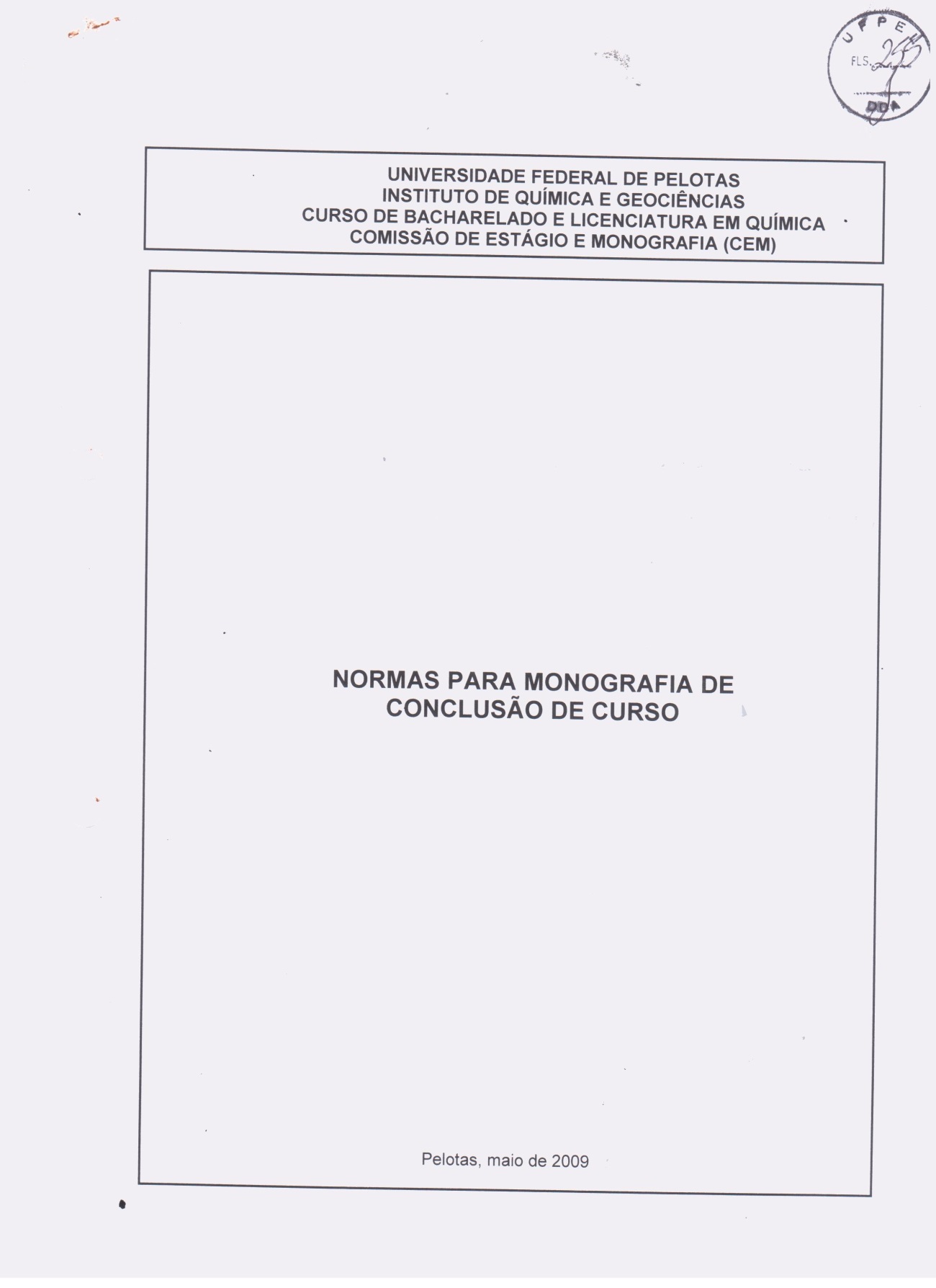 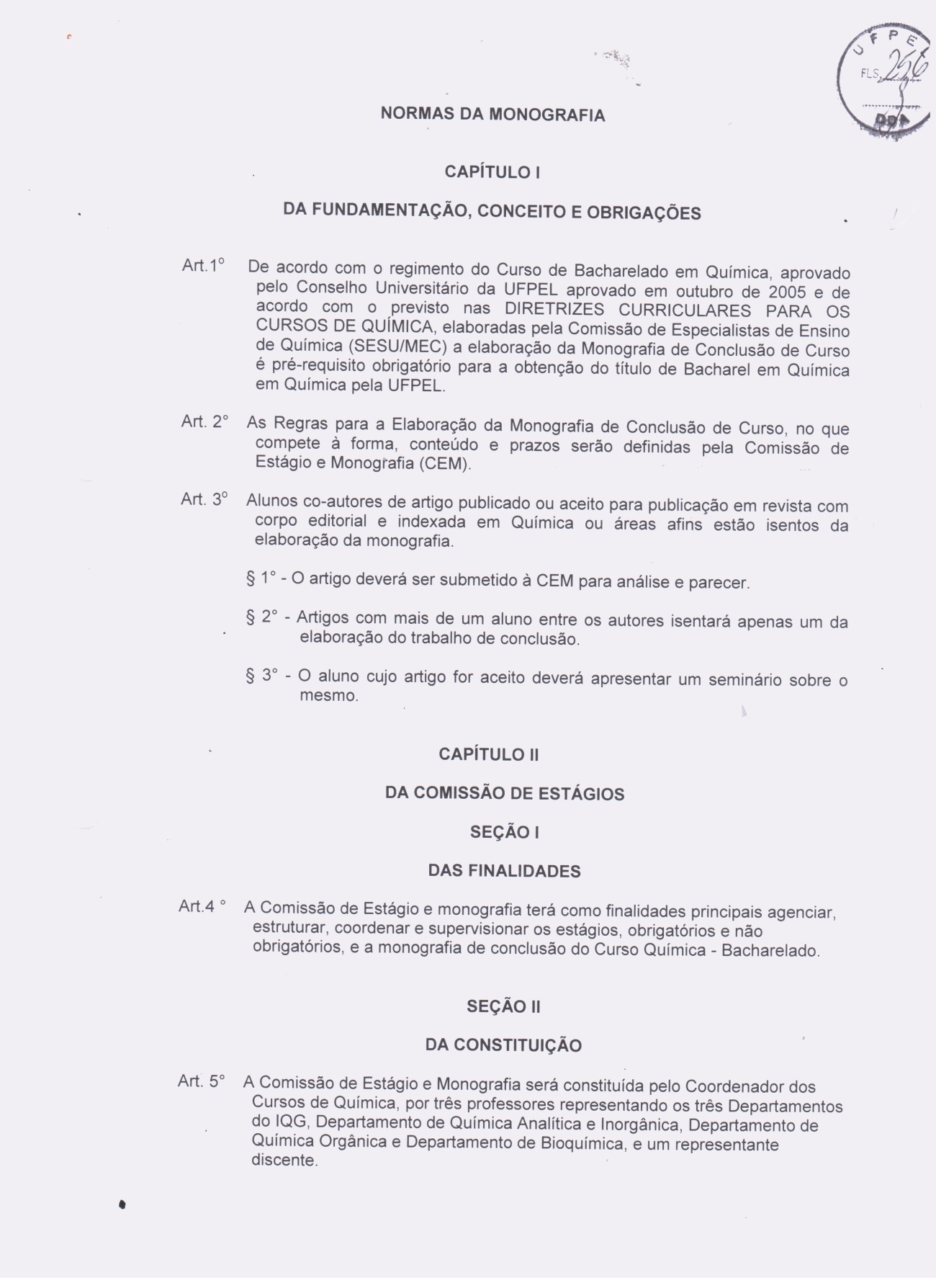 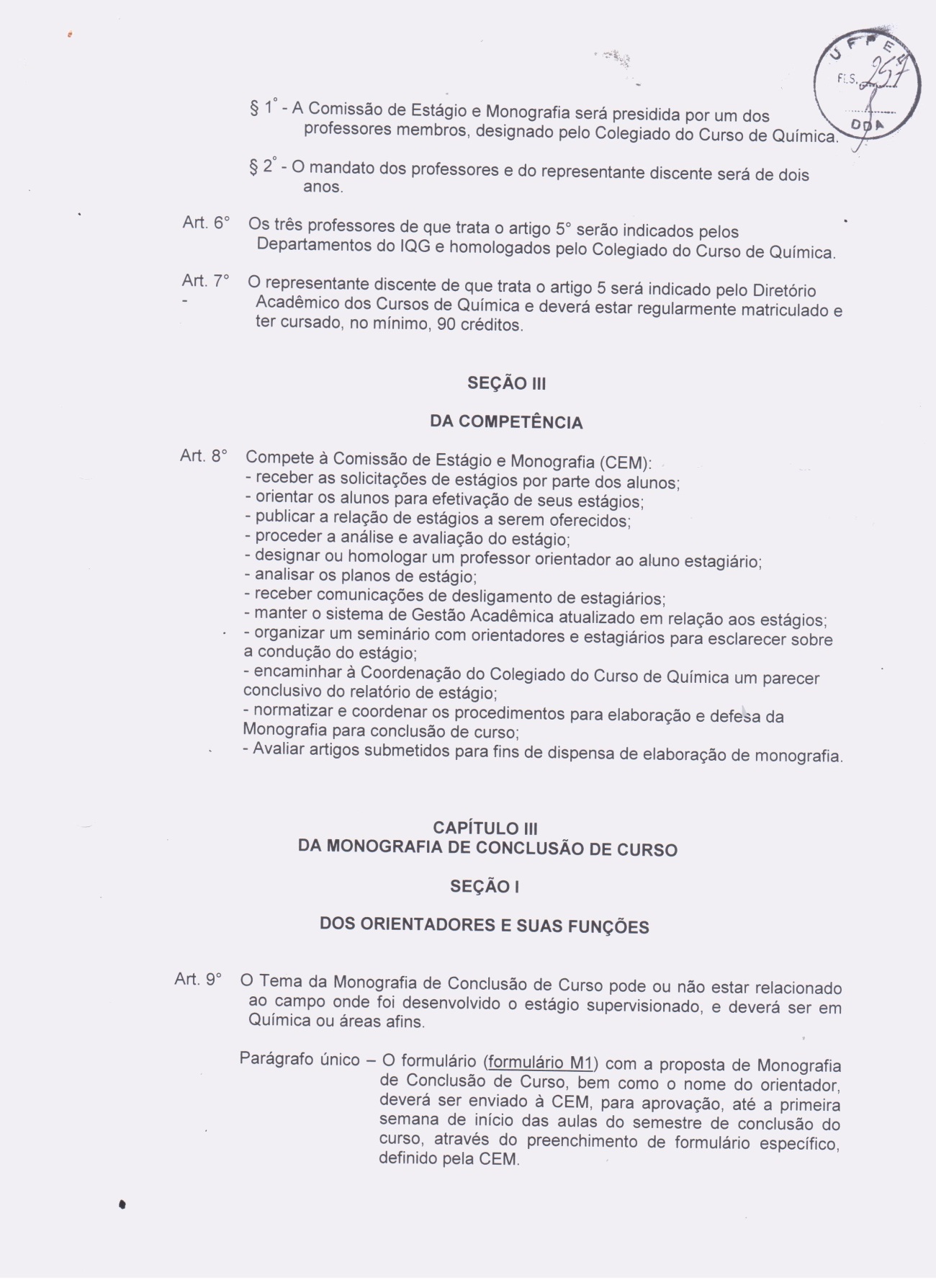 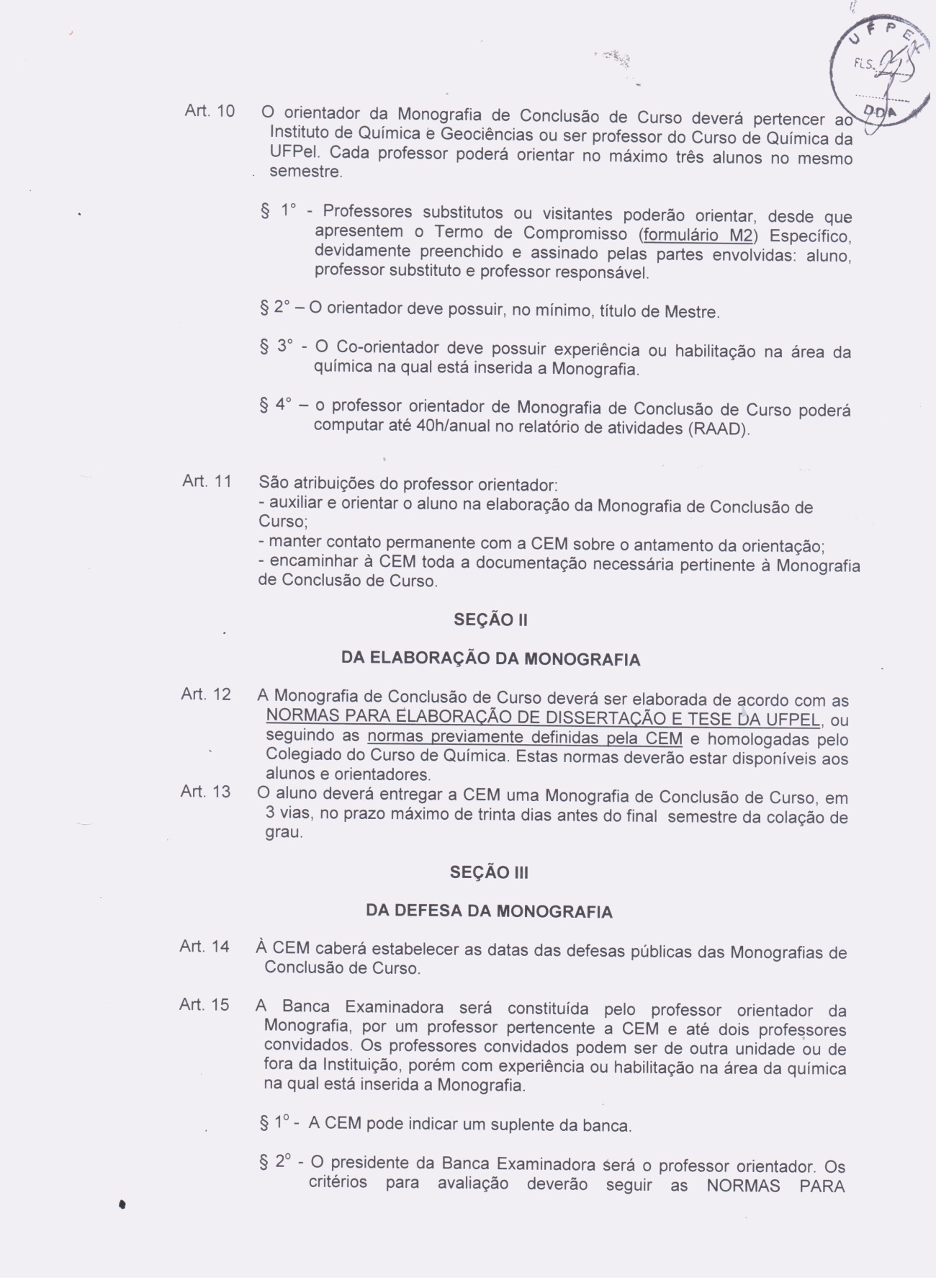 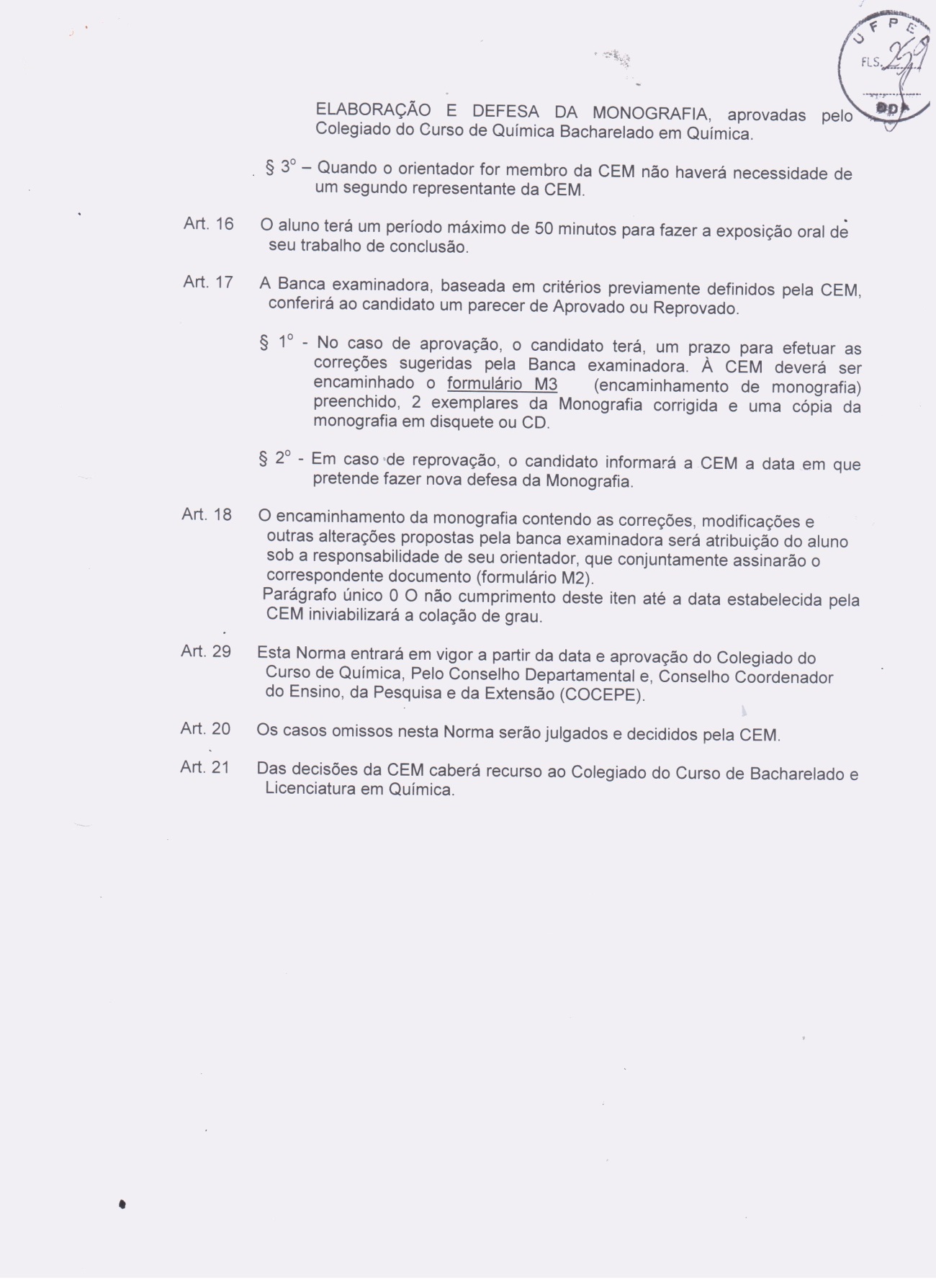 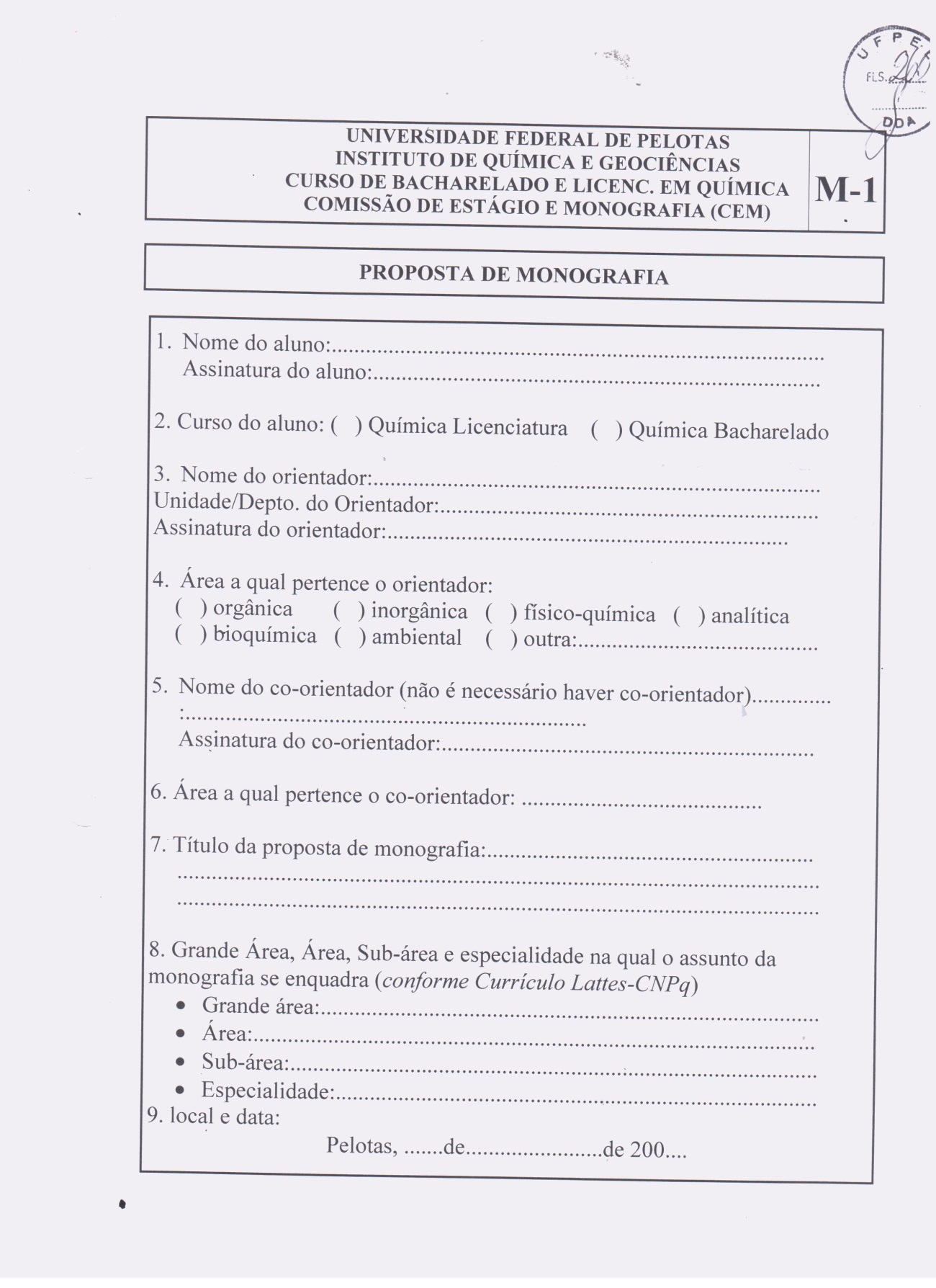 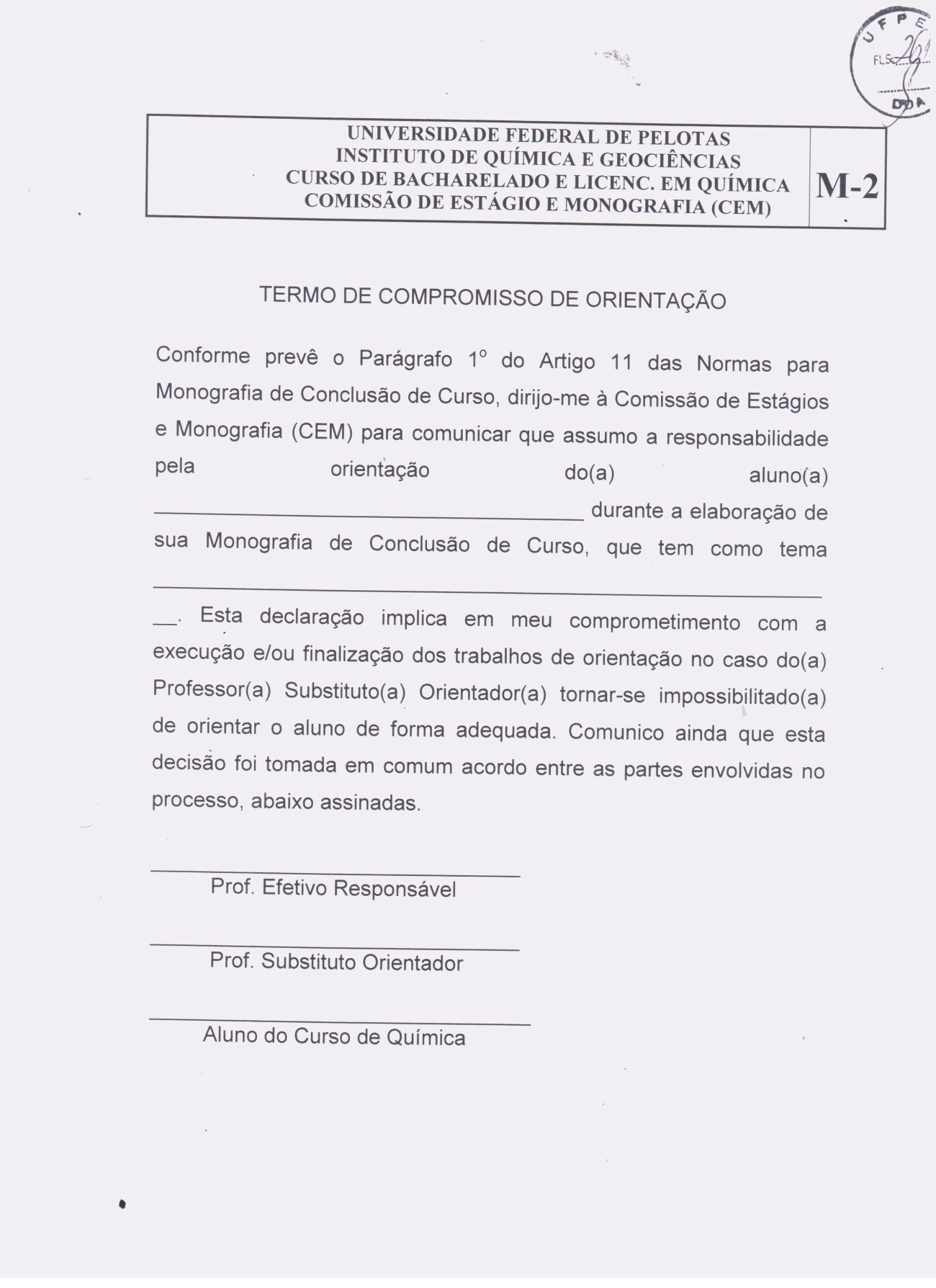 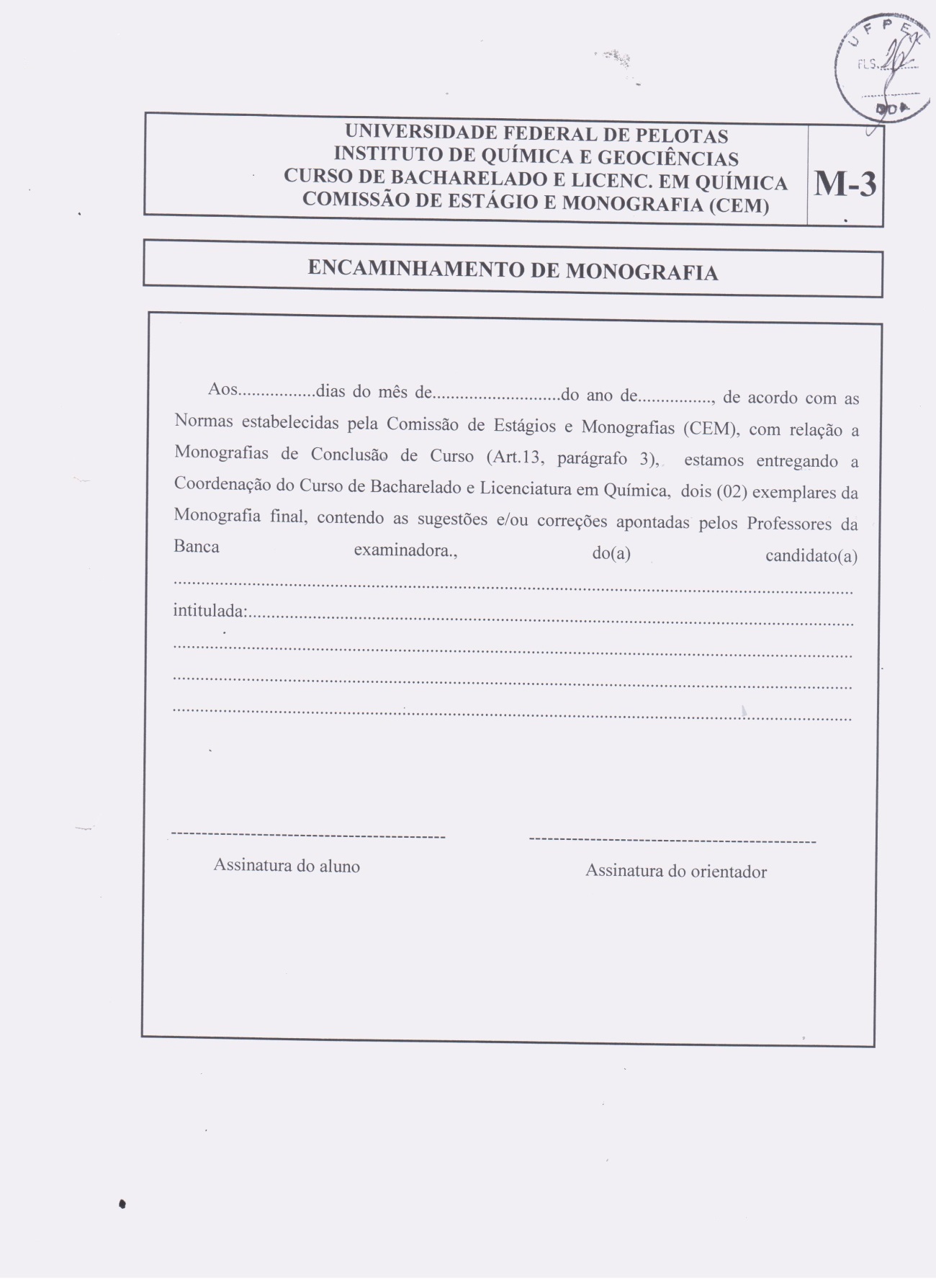 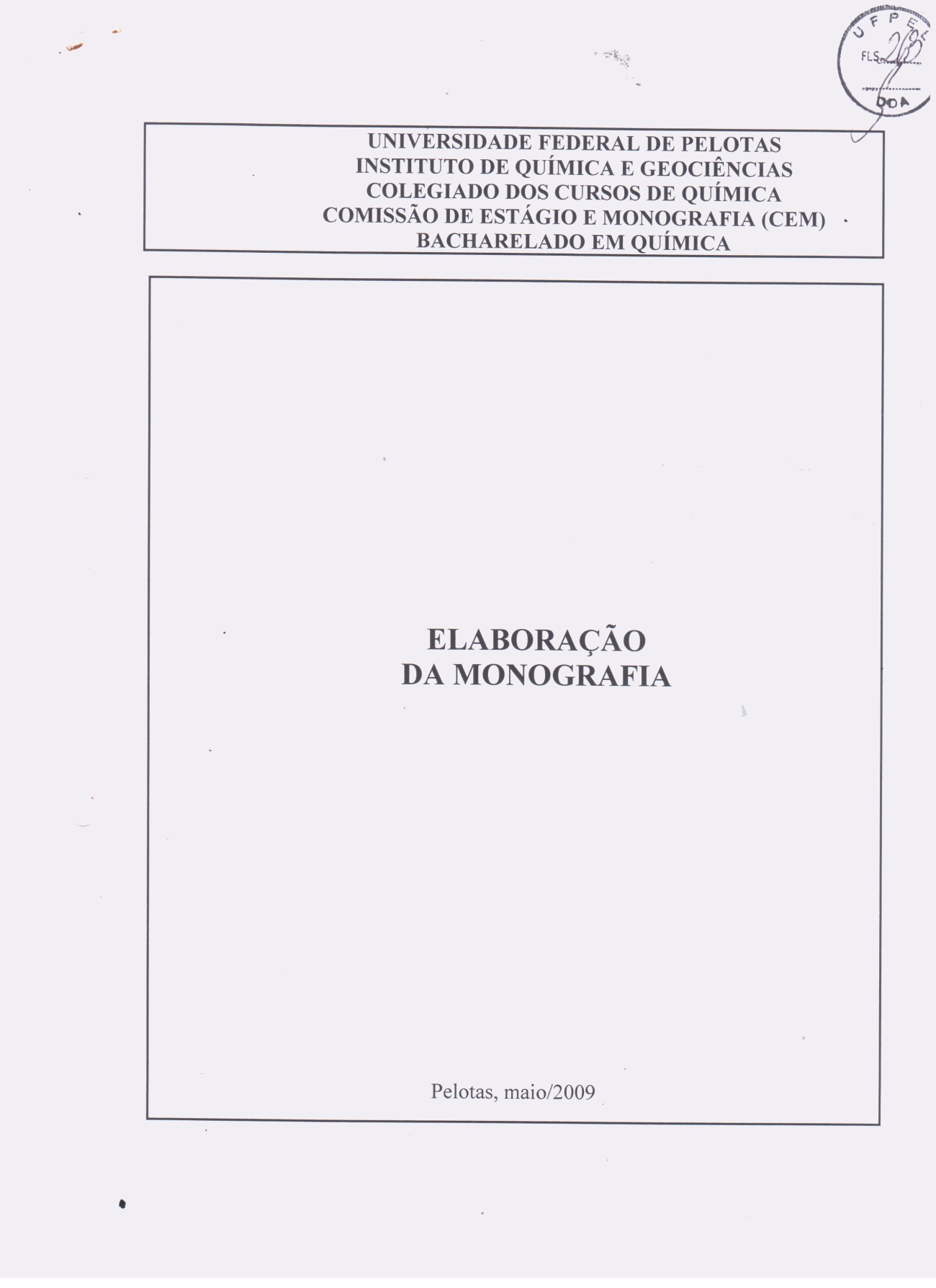 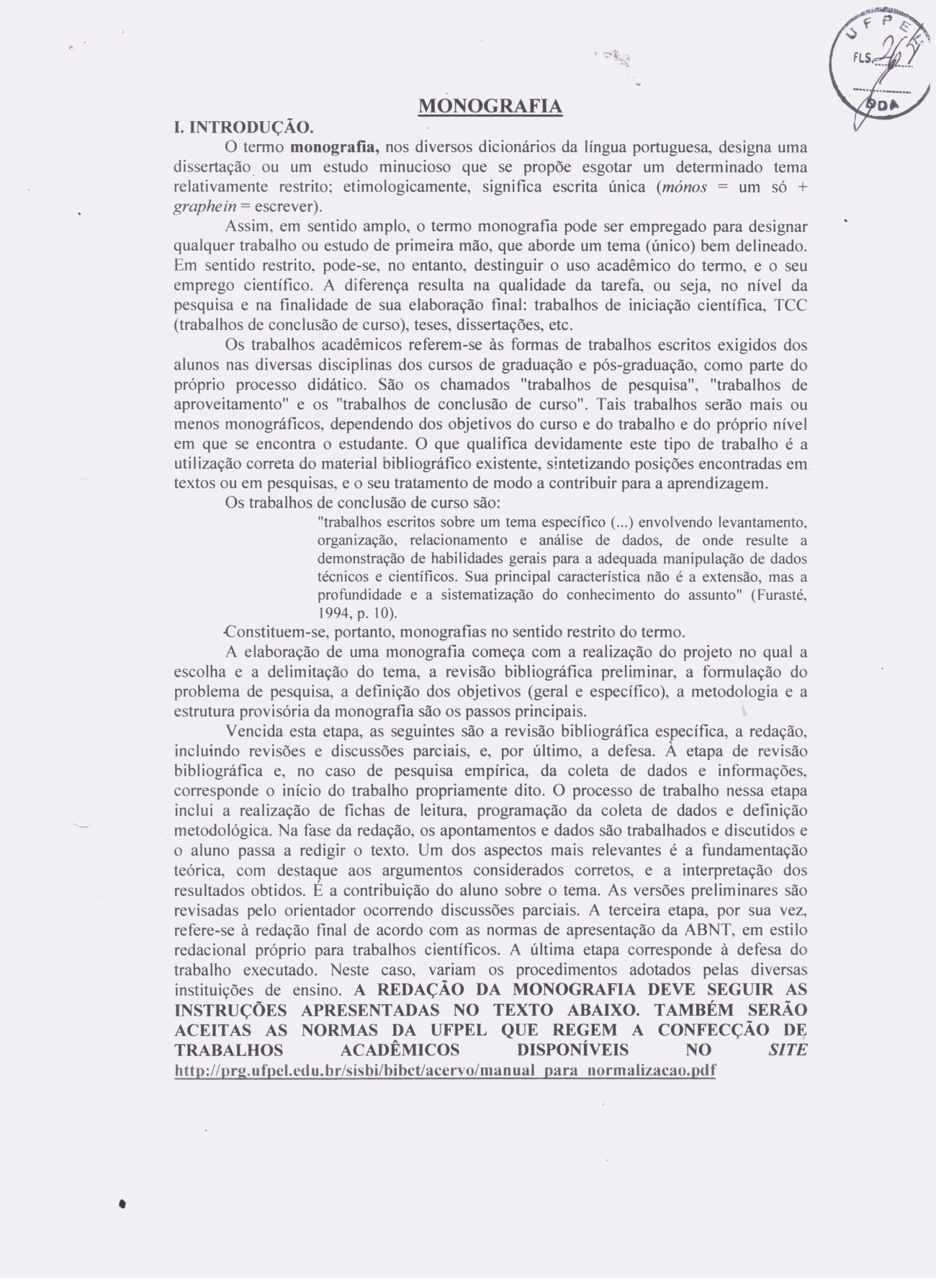 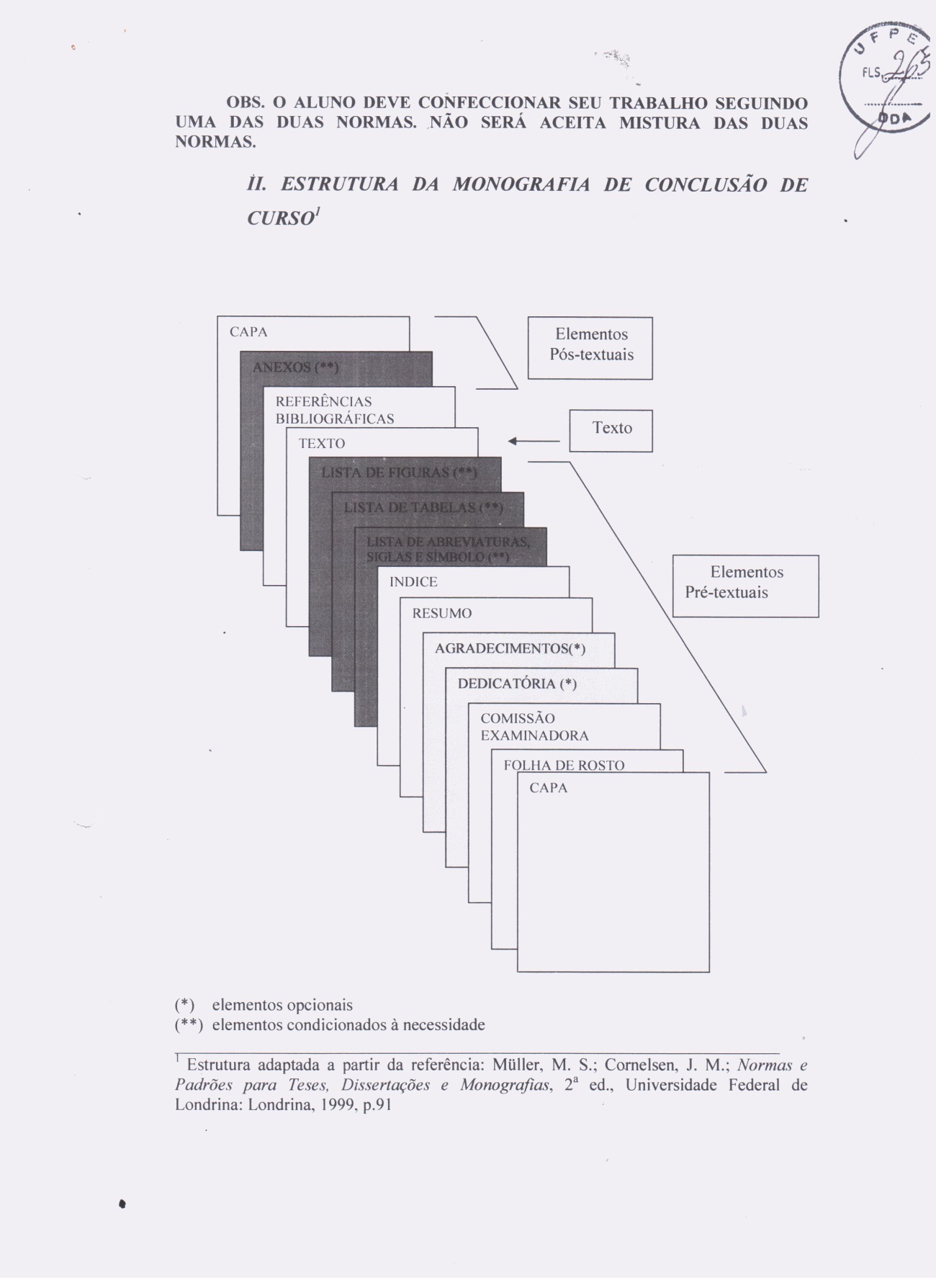 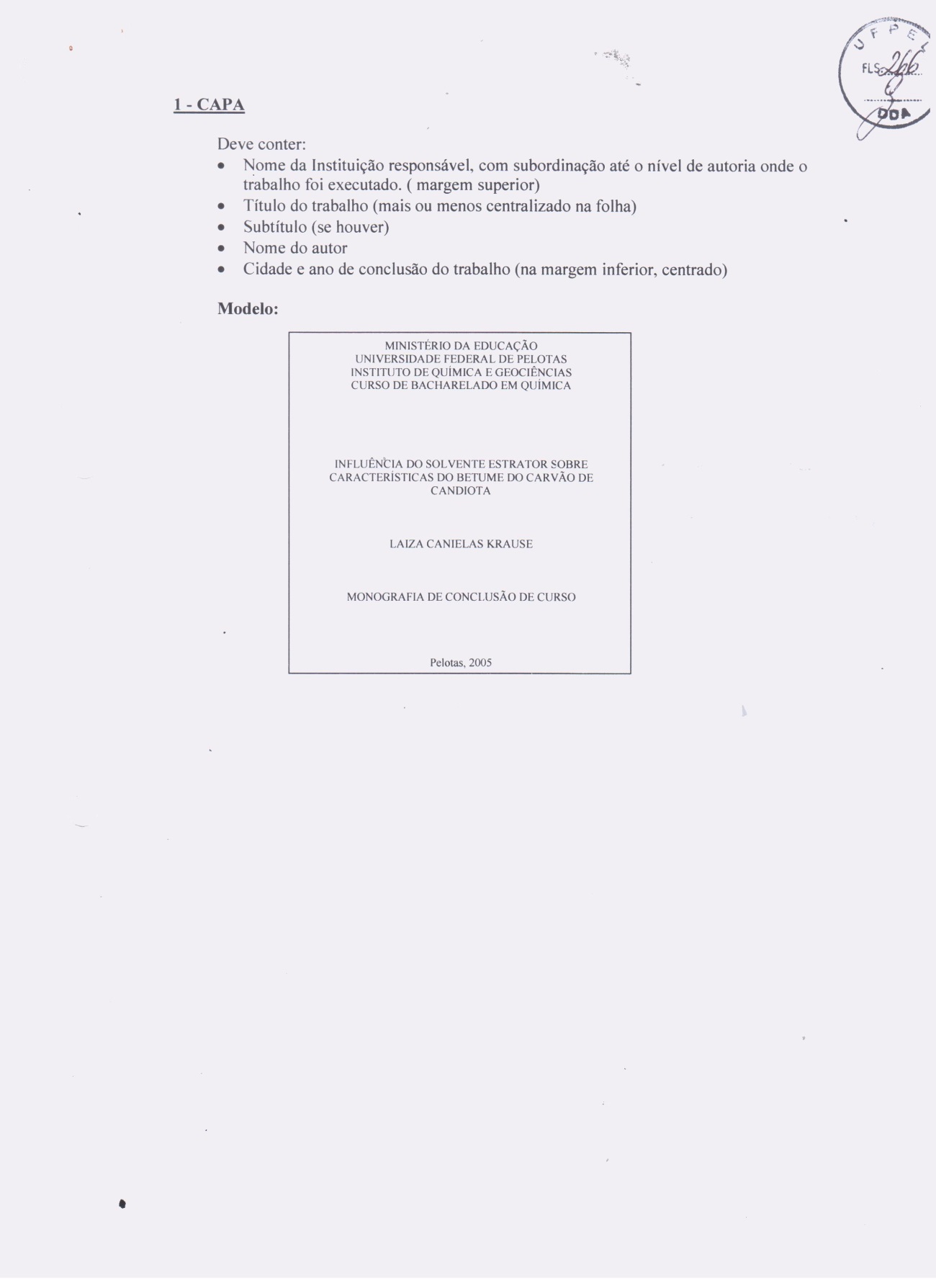 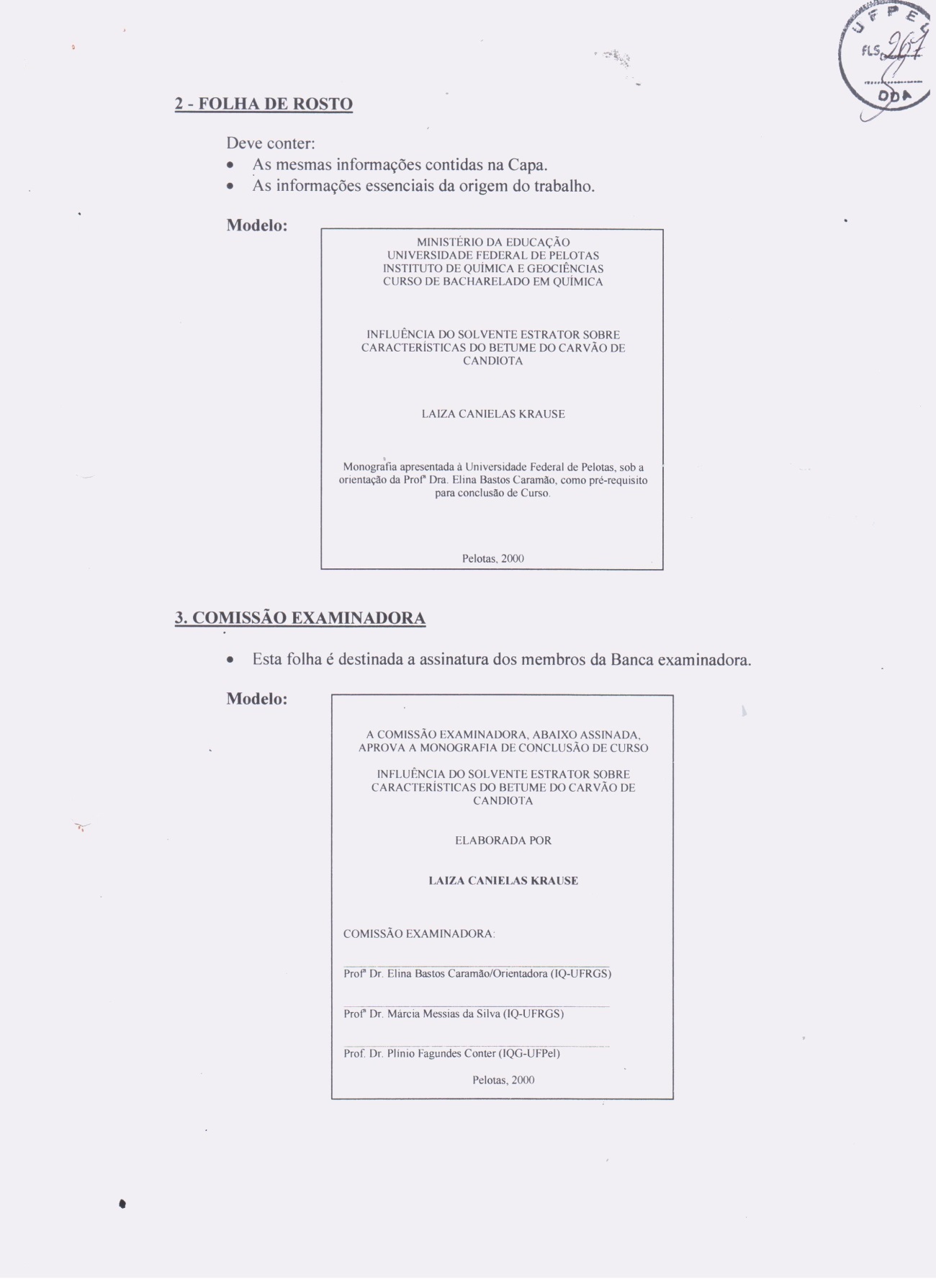 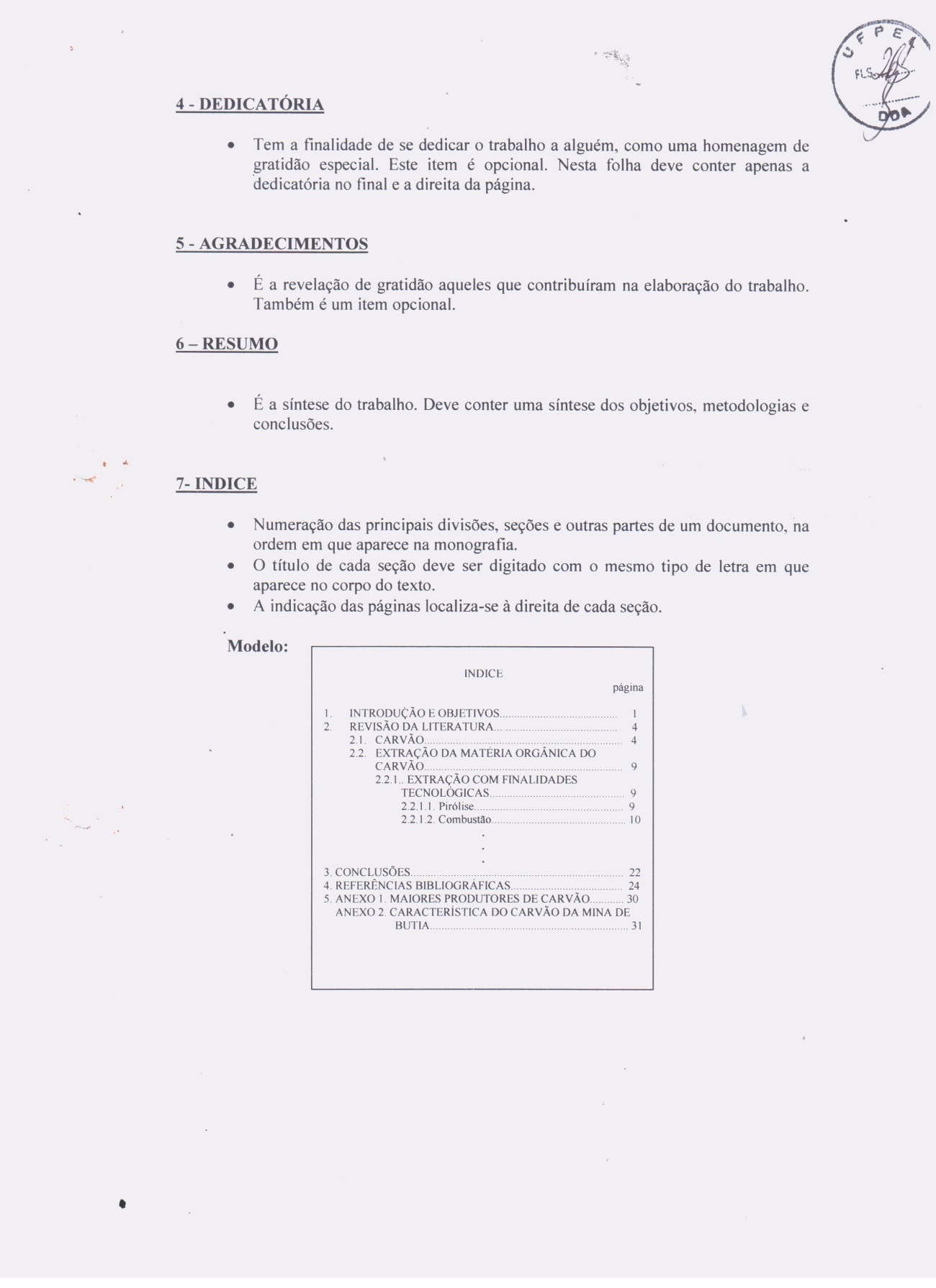 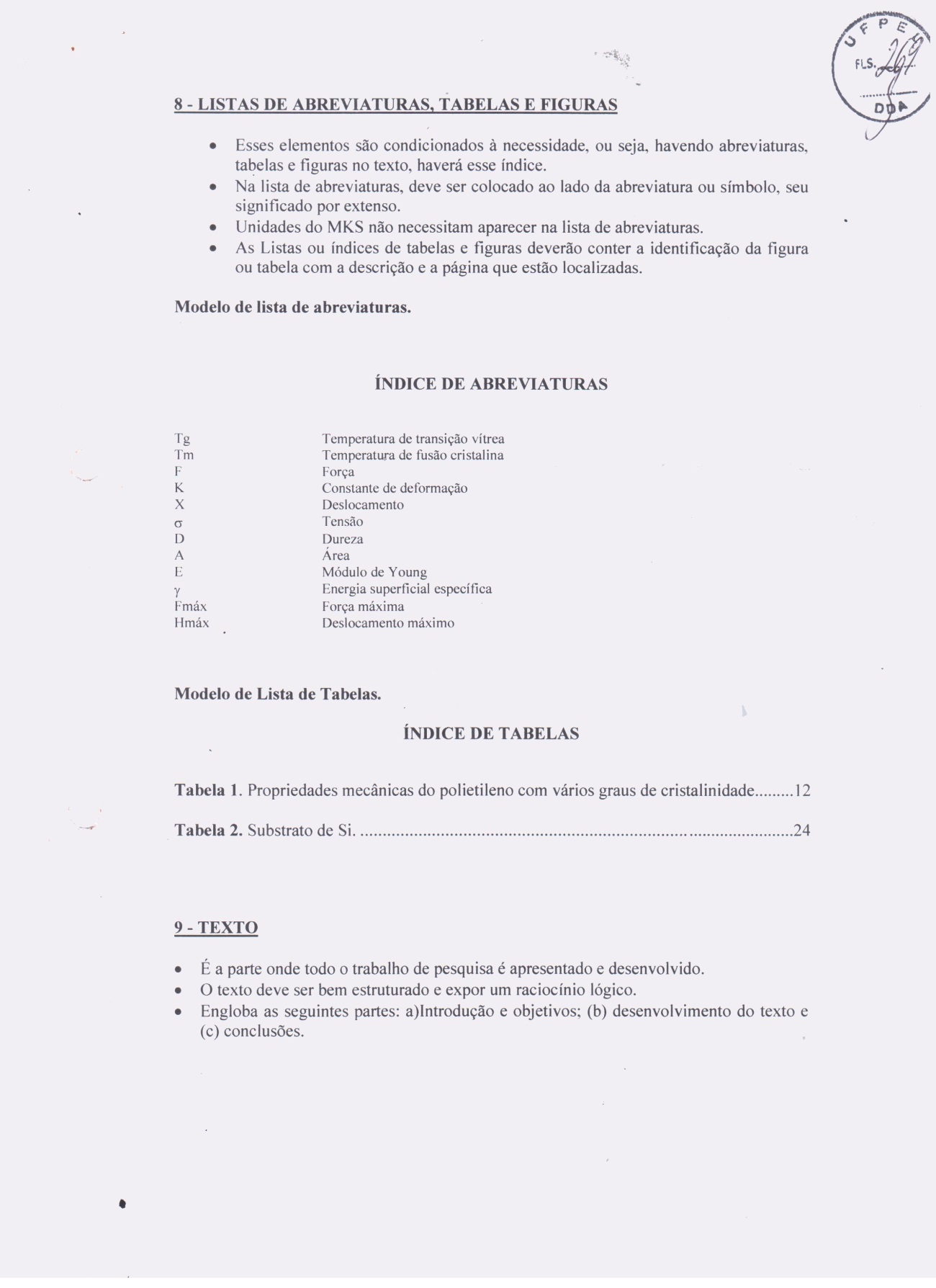 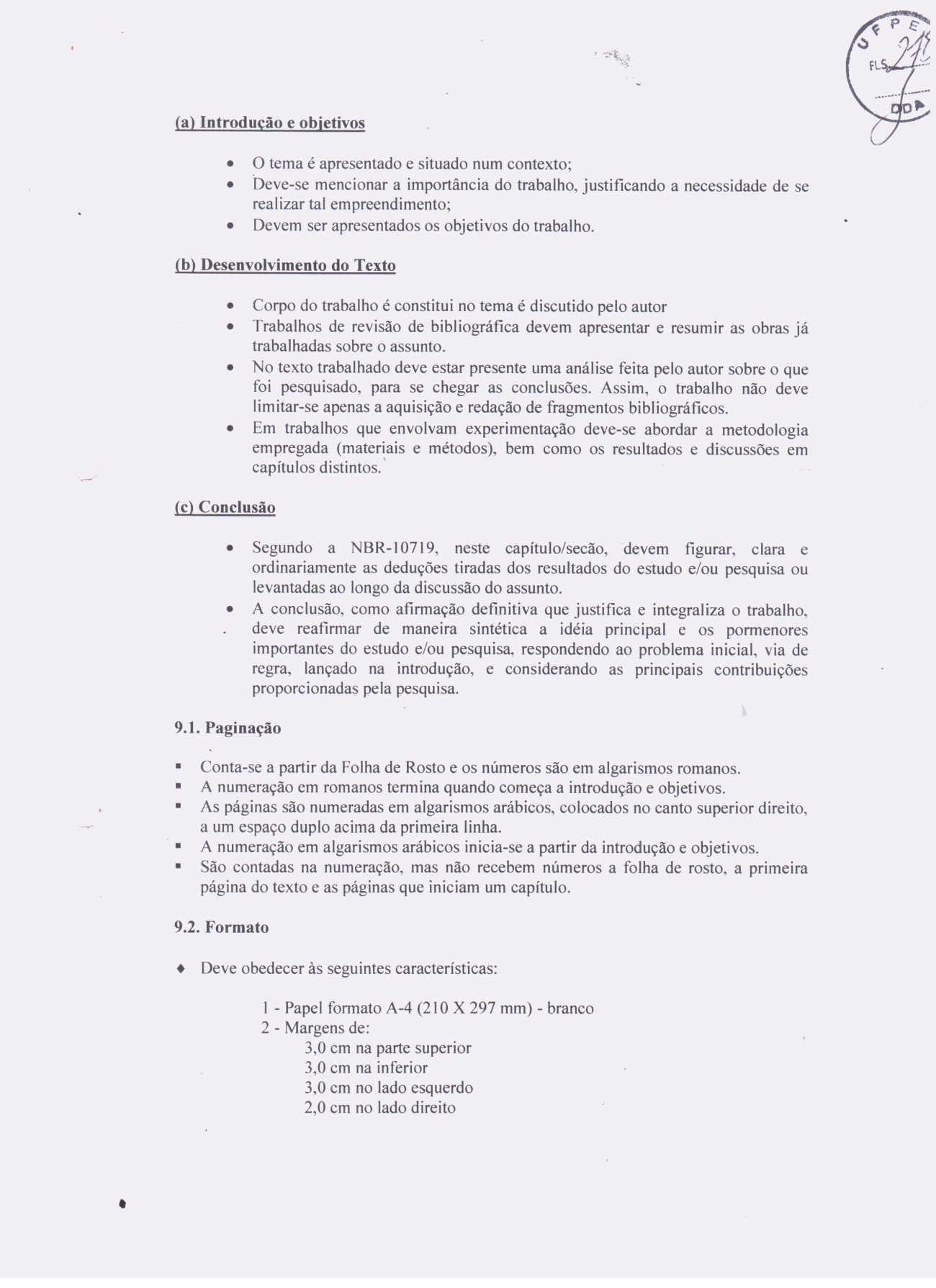 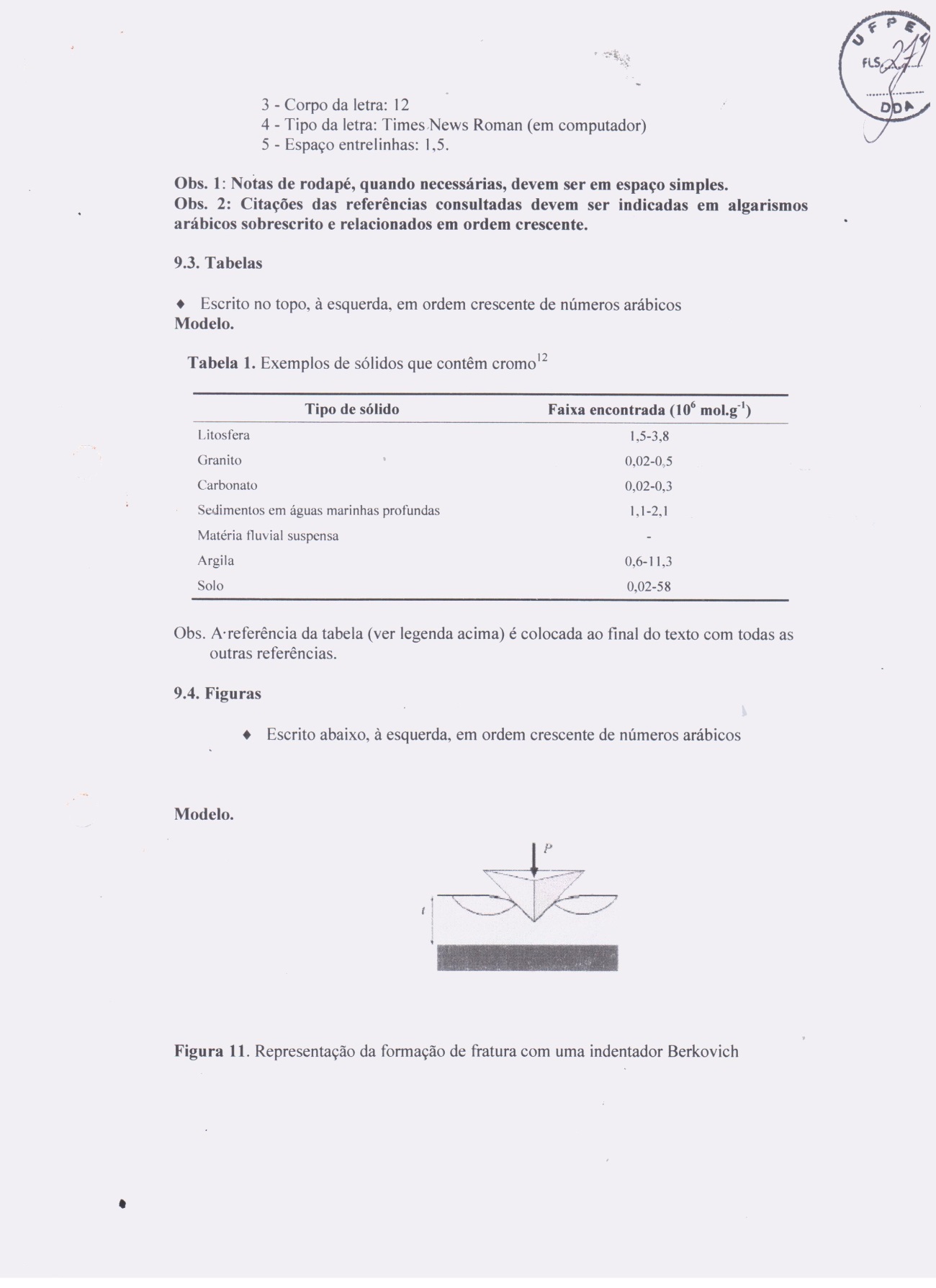 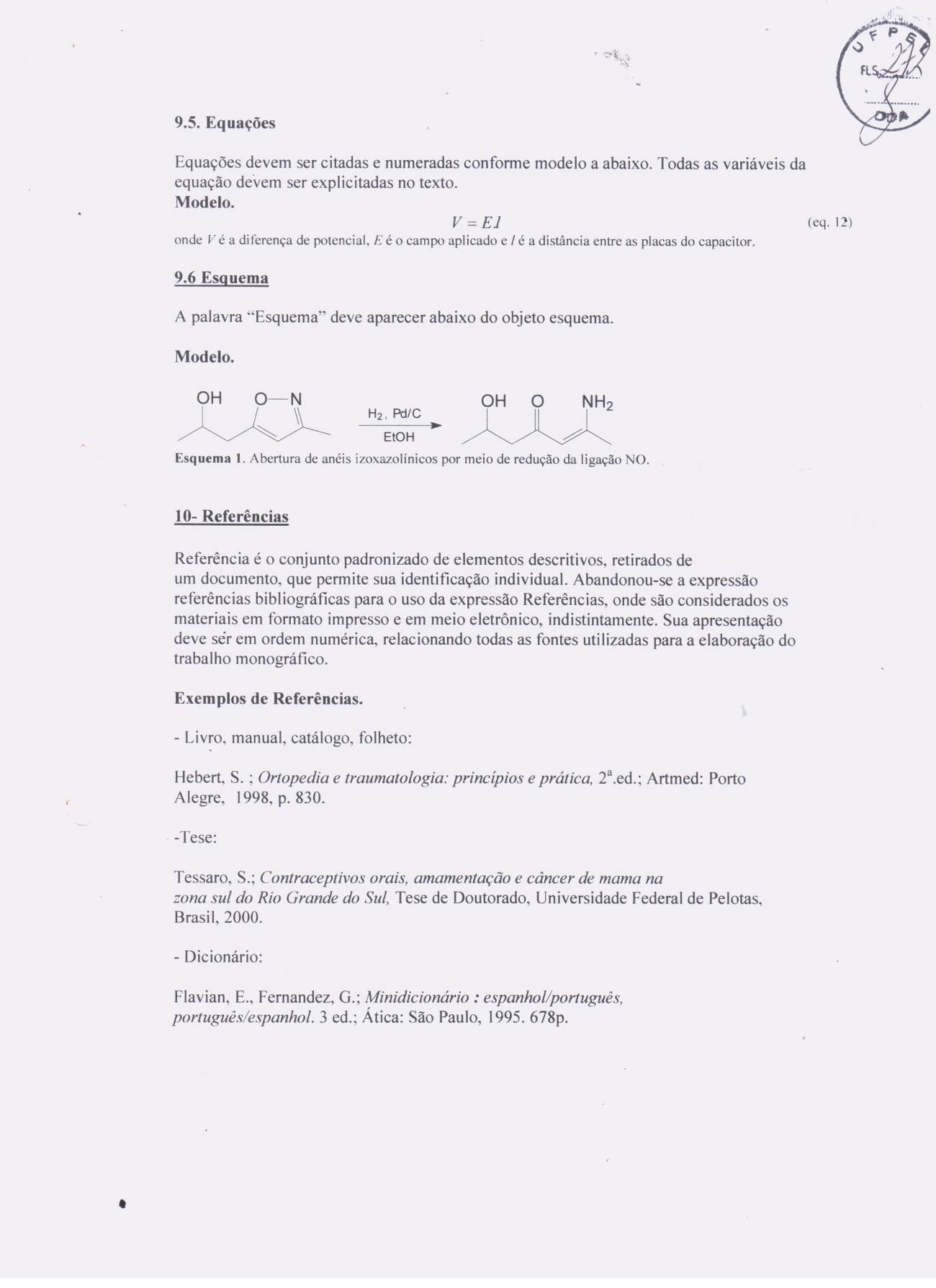 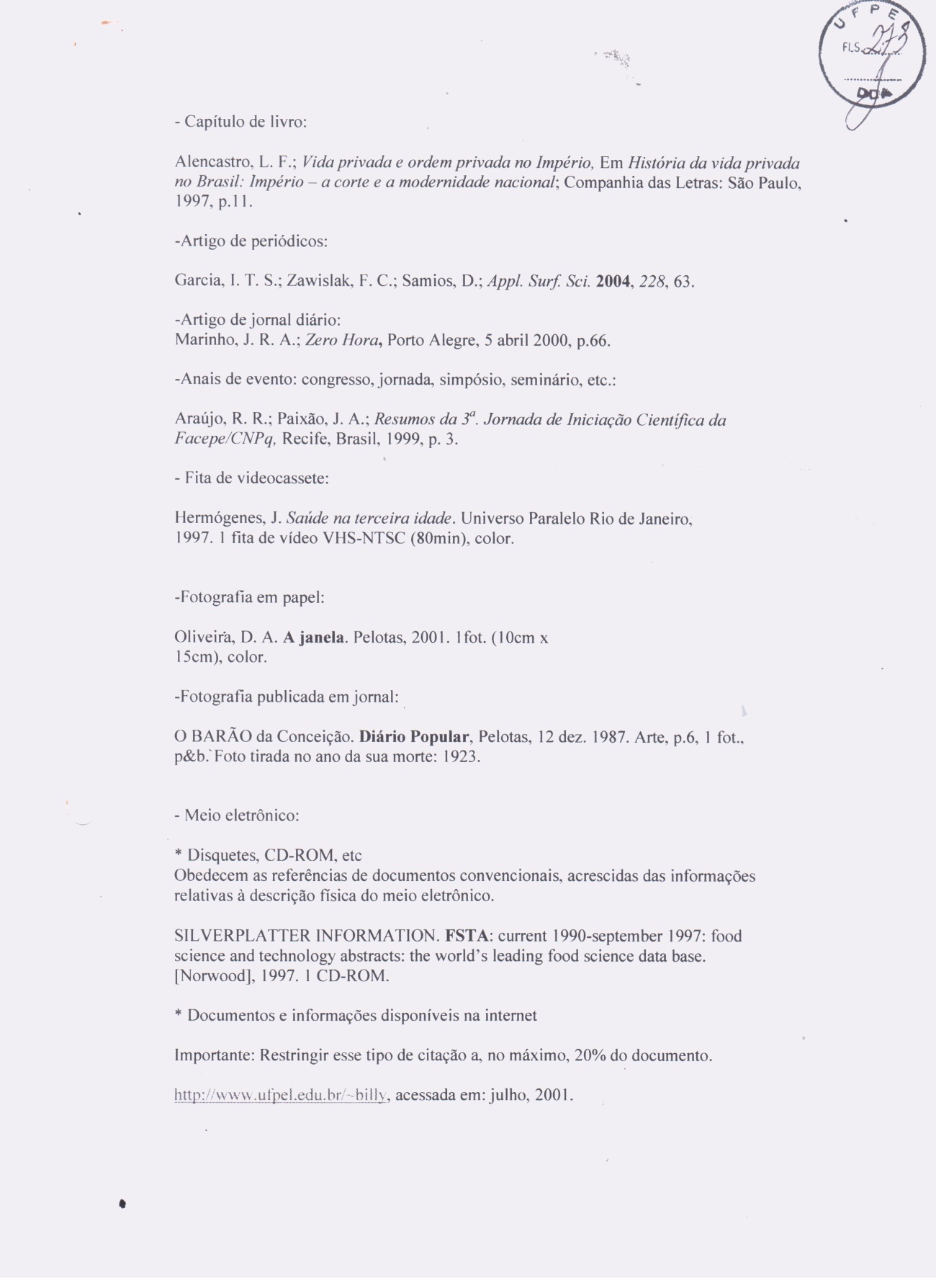 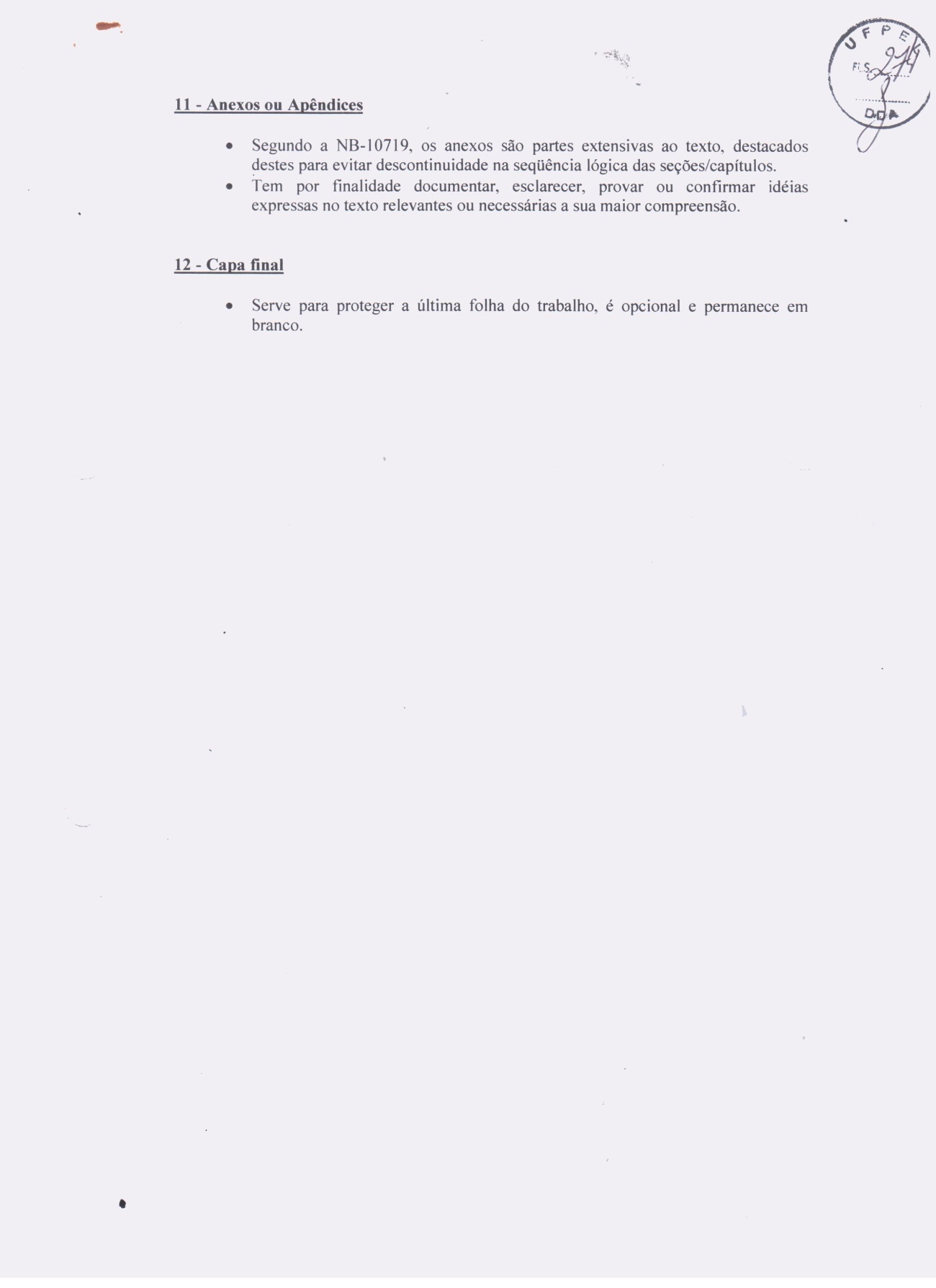 